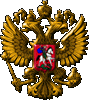 Отдел культуры, молодежной политики и спорта Администрации Пристенского района Курской области306200, Курская область, п.  Пристень, ул. Советская, 53, тел: (47134) 2-16-07, 2-19-02, факс: (47134) 2-19-02e-mail: ok_pristen@mail.ru«___»_____________2014 г.  №_____Главе Пристенского района Курской областиПетрову В.В.	Отдел Культуры, молодежной политики и спорта Администрации Пристенского района Курской области просит согласовать следующую информацию для размещения на официальном сайте Администрации Пристенского района в разделе «Новости и события»:	Сборная команда Пристенского района по футболу вышла в финальную часть Областного чемпионата. Календарь финальной части игр прилагается:Календарь игр Чемпионата Курской области по футболу 2015 г. (финальная часть)                                                              И         З/П      О1 . Прометей ( Курск )                        12        54-9     332 . Магнит ( Железногорск )              12       57-10    32          3 . Курскэнерго ( Курск )                   12       47-19    264.  Заря ( Черемисиново )                   12       35-26    265. Пены ( К. Либкнехта )                    12       42-34    256. Энергетик ( Курчатов )                   12      30-22    197 . Рубин ( Пристень )                         12       26-34    18                      8 . Виктория ( Глушково )                  12       24-23    17                                             I тур.1 . «Курскэнерго» - «Энергетик»   04.09.   17-30 2 . «Пены» - «Заря»                                      17-00 ст. К.Либкнехта3 . «Магнит» - «Рубин»                   05.09.   17-00 ст. Горняк4 . «Виктория» - «Прометей»         04.10.   17-00 ст.  Глушково                                              II тур.5 . «Рубин» - «Курскэнерго»                        17-006 . «Заря» - «Виктория»                  13.09.    16-00 ст. Черемисиново7 . «Энергетик» - «Магнит»           13.09.    17-00 ст. Энергетик8 . «Прометей» - «Пены»                15.09.    17-00  ст. Олимп                                              III тур.9 . «Курскэнерго» - «Прометей»                  17-00 10.«Пены» - «Рубин»                      19.09.     17-00 ст.К.Либкнехта11.«Магнит» - «Заря»                      20.09.    16-00 ст. Горняк12.«Виктория» - «Энергетик»        20.09.     16-00 ст. Глушково                                              IV тур.13.«Прометей» - «Магнит»            26.09.     16-00 ст. Олимп14.«Энергетик» - «Пены»              26.09.     16-00 ст. Энергетик15.«Заря» - «Курскэнерго»            27.09.     16-00 ст. Черемисиново16.«Рубин» - «Виктория»                             17-00                                               V тур.17.«Рубин» - «Магнит»                                  16-00                         18.«Прометей» - «Виктория»        21.10.      16-00 ст. Олимп19.«Заря» - «Пены»                        04.10.      16-00 ст.Черемисиново20.«Энергетик» - «Курскэнерго»                  16-00                                                  VI тур.21.«Курскэнерго» - «Рубин»                          16-00 22.«Пены» - «Прометей»               10.10.       16-00 ст. К.Либкнехта23.«Магнит» - «Энергетик»           11.10.       16-00 ст. Горняк24.«Виктория» - «Заря»                  11.10.       16-00 ст. Глушково                                                 VII тур.25.«Рубин» - «Пены»                      16-00 26.«Прометей» - «Курскэнерго»    17.10.       16-00 ст. Олимп27.«Заря» - «Магнит»                      18.10.       16-00 ст.Черемисиново28.«Энергетик» - «Виктория»         18.10.      16-00 ст. Энергетик                                                VIII тур.29.«Курскэнерго» - «Заря»                             16-00 30.«Магнит» - «Прометей»           24.10.       15-00 ст. Горняк   31.«Пены» - «Энергетик»             24.10.        15-00 ст. К.Либкнехта32.«Виктория» - «Рубин»              25.10.       15-00 ст. Глушково	Всю подробную информацию о проведении чемпионата можно узнать на официальном сайте Федерации футбола Курской области http://ffkursk.ucoz.ru/.Начальник  Отдела культуры, молодежной политики и спорта Администрации Пристенского района				Е.А. Алексеева